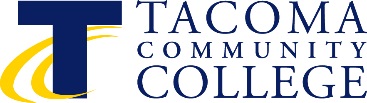 YEAR 1YEAR 1YEAR 1YEAR 1YEAR 1Fall year 1ClassClassCreditsQuarterModeFall year 1IT 301Scripting and Programing for Network Administration5FHYFall year 1LS 301Research skills2FFall year 1IT 302Emerging communication Technology3FHYFall year 1IT 305Remote and virtualized Platforms5FHYFall year 1Credits:1515Winter year 1Winter year 1IT 321Adv Info and Data Security (CompTia Security +)5WHYWinter year 1CMST 320Professional and organizational Communication5WWinter year 1STATsStatway or Statistics5WWinter year 1Credits: 1530Spring year 1Spring year 1IT 322Forensics I5SpHYSpring year 1IT 361Cloud Computing (CompTia Cloud +)5SpHYSpring year 1PHIL 320Ethical Decision Making5SpSpring year 1Credits:1545YEAR 2YEAR 2YEAR 2YEAR 2YEAR 2Fall Year 2Fall Year 2IT 461Advanced Routing and Switching (Cisco CCNA RS)5FHYFall Year 2ENVS 101Environmental science5FFall Year 2BUS 201Business Law5FFall Year 2Credits:1560Winter Year 2Winter Year 2IT 421Cyber Operations (CompTia Cysa+)5WHYWinter Year 2IT 441Data Science and big data Analytics5WHYWinter Year 2POLS 202American Government5WWinter Year 2Credits: 1575Spring year 2Spring year 2IT 418Advanced technology integration5SpHYSpring year 2IT 481Capstone5SpHYSpring year 2GEOG 210Maps GIS and the Environment5SpSpring year 2Credits:1590F________Wtr________Spr________S_________F________Wtr________Spr________S_________